Ciudad de México a 30 de marzo de 2017.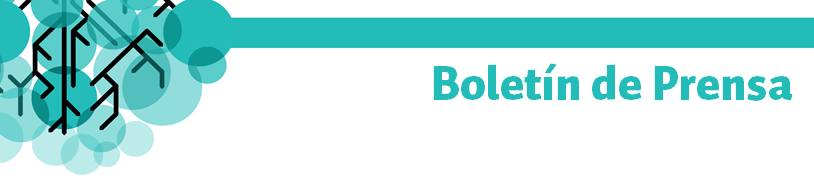 259Querétaro, futuro promisorio para la industria maquiladora de exportación: Federico Serrano.Son varias empresas extranjeras las que ya anunciaron nuevas inversiones, dijo el Presidente de index Nacional.Asistió a la Toma de posesión de Héctor Aguilar como nuevo Presidente de index Querétaro.Más de 81 mil familias en el estado viven de este sector.El Gobernador de Querétaro aseguró que index es organismo que sabe multiplicar la voz de los industriales del sector.Querétaro es uno de los estados más promisorios en lo que se refiere al desarrollo y crecimiento de la Industria Maquiladora y Manufacturera de Exportación, sobre todo por el anuncio que se ha realizado de nuevas inversiones, aseguró el Presidente del Consejo Nacional de la Industria Maquiladora y Manufacturera de Exportación (index), Federico Serrano Bañuelos; explicó que “en enero de 2017, Arca Continental, informó que incrementará sus capacidades productivas, comerciales y de distribución en México, con una inversión de 4,000 millones de pesos en 2017, lo que incluye unos 300 millones de pesos en una nueva planta en esta entidad”.Serrano Bañuelos comentó que es muy positivo que el fabricante alemán de componentes para automóviles Bosch, invertirá 80 millones de dólares para la construcción de una nueva planta de autopartes en Querétaro que iniciará operaciones a finales de 2017. Esta nueva fábrica producirá columnas de direcciones, generará unos 600 empleos y reportará previsiblemente, ventas por una cantidad que bordea los 400 millones de dólares en el 2020. Actualmente en el estado de Querétaro existen 317 empresas en el sector de autopartes, un indicador con el que se ubica en la quinta posición entre todas las entidades de la república mexicana. Federico Serrano encabezó, junto con el Gobernador de dicha entidad, Francisco Domínguez Servién, la toma de posesión de Héctor Aguilar como nuevo Presidente de index Querétaro, quien sustituye en el cargo a Enrique Castro Septién, quien concluyó su periodo estatutario.También dio a conocer que las exportaciones IMMEX Querétaro durante 2015 y 2016, promediaron en los 8,000 millones de dólares. Más de 81,753 familias en este estado ven el sustento en la industria IMMEX de las que 67% son contrataciones directas de nuestro sector. Recordó que Querétaro es un éxito en las manufacturas avanzadas de México, con una perspectiva favorable por su ubicación geográfica, su conexión al sistema de gas natural importado y por su liderazgo en el crecimiento del producto interno bruto que durante los últimos 10 años, creció por encima del 6.4%. Federico Serrano aprovechó la oportunidad para extender la invitación a la tercera edición del Encuentro Nacional de Negocios B2B 2017, “en la que estamos promoviendo la oportunidad y meta de que migren 100 empresas proveedoras, a una demanda de 100 empresas tractoras que nos hemos propuesto, y de las que a esta fecha, 90 tractoras ya están confirmadas con una demanda negociable garantizada por más de $4 mil millones de dólares. Queremos ver a la industria queretana en este evento”.Al hacer uso de la palabra, Héctor Aguilar, precisó que la industria de exportación ha jugado un papel muy importante en Querétaro, al representar a 15 mil trabajadores. Dijo que el 2017 representa niveles importantes de crecimiento y retos para el país. “Sabemos que index está a la altura de las necesidades imperantes en el mundo cambiante del mercado exterior. No es la primera vez que los mercados se modifican, pero lo que sí es un hecho es nuestro compromiso con el sector de exportación para seguirlo fortaleciendo”, precisó.Por su parte el gobernador de Querétaro manifestó que index “es un organismo que sabe multiplicar la voz de los industriales de la maquila y de la manufactura de exportación, que siempre levanta la mano para poner en marcha mecanismos que incentiven y agilicen el proceso de exportación de calidad”. Aseguró que “hoy Querétaro recibe a lo mejor del mundo” y argumentó que le ha tocado estar en el trabajo de atracción de inversión del mundo, con muy buenos resultados. “Aquí llegan (las nuevas empresas) y aquí permanecen”. Dijo que estas empresas cuando llegan a Querétaro se encuentran con lo mejor que tienen y el talento de su gente.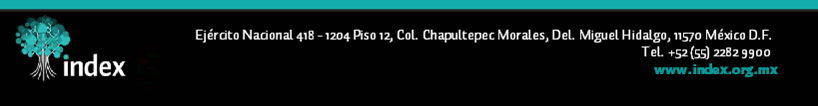 